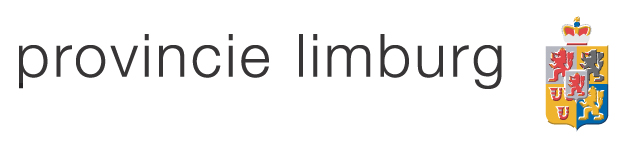 Inbreng gedeputeerde Daan Prevoo bgv rondetafelgesprek vaste commissie voor Infrastructuur en MilieuDonderdag 24 september 10.00- 13.00 uurOnderwerp: asbestGedeputeerde Prevoo spreekt in blok 2: financiering en handhaving 11.15-13.00 uurOnderwerp: Is de oplossing doeltreffend en uitvoerbaar? (financiering/handhaving)Duurzame Bewustwording door versnelde asbestsanering Dames en heren,Allereerst hartelijk dank dat ik vandaag hier mag zijn om de Limburgse aanpak van asbest voor het voetlicht te brengen. Jaarlijks sterven in Nederland honderden mensen aan asbestkanker, een relatief groot aantal hiervan in Limburg. De Limburgse historie met de mijnen en de chemie heeft veel mensen in contact gebracht met asbest. Maar ook nu is asbest in Limburg een item: Limburg heeft veel asbestdaken op veestallen en landbouwschuren. Reden voor de Provincie Limburg om het voortouw te nemen en asbestsanering op grote schaal aan te pakken. Onze fouten uit het verleden moeten we met kracht herstellen.De grote uitslaande brand afgelopen winter in een botenloods met een asbestplatendak in Roermond heeft ons nog meer overtuigt van nut en noodzaak hiervan. De binnenstad van Roermond werd lange tijd lamgelegd. U kent de beelden in de media. Het duurde wekenlang om de asbest op te ruimen. Een miljoenenschade door inkomstenderving van middenstanders was het gevolg. Hiermee wil ik maar aantonen: asbest is niet alleen een probleem van het platteland. En bovendien; als het een keer fout gaat zijn de risico’s en de gevolgen enorm. Hoe pakken wij dat aan, die asbestsanering?Allereerst moet ik zeggen; we gaan dat niet alleen doen. We doen dat samen met de landbouw, samen met de industrie en samen met de burgers. We hebben de hulp nodig van veel partijen: overheden, bedrijven, belangenorganisaties etc.. Ook de hulp van het rijk, maar daar kom ik zo op terug.We willen bewustwording bij burgers vergroten. Daarom zetten we in op sanering van asbest bij woningen (particulier en sociaal), in dorpen en in steden. Meters willen we maken door ook de grote dakoppervlakken op landbouw-, utiliteits- en industriële gebouwen aan te pakken. Asbestsanering willen we combineren met energiebesparing en opwekking van duurzame energie. Zo maken we tegelijkertijd een slag naar een duurzame energiehuishouding en wordt de betaalbaarheid van de asbestsanering mogelijk. We slaan meerdere vliegen in één klap. Het is goed voor de gezondheid van onze inwoners. Het is goed voor de werkgelegenheid in de bouw en het betekent minder energielasten voor de burgers. Iedereen wint er dus bij. Voor ons is het ook belangrijk dat asbestsanering een keurige branche blijft: geen beunhazen, geen illegale afvaldumpingen in het buitengebied. Daarom zullen we aandacht hebben voor opleidingen, certificering van bedrijven en een intensief handhavingsapparaat. Dat kan niet louter een opgave van gemeenten en provincies zijn. De Rijksverplichting om daken te saneren hoort gepaard te gaan met een flinke ondersteuning op dit vlak. Limburg stelt € 50 miljoen aan middelen beschikbaar om asbest daadwerkelijk van de daken te slopen en onschadelijk te maken door het veilig op te bergen. Voorwaar geen kattenpis in relatie tot de € 75 miljoen die het rijk ter beschikking stelt. Bedenk dat de totale saneringsopgave naar verwachting in Nederland ca. € 3 miljard bedraagt. Limburg stelt ook nog eens € 50 miljoen ter beschikking voor de energietransitie. In totaal trekken we voor deze operatie asbest – energie dus een bedrag van €100 miljoen uit. Reden waarom wij hier op deze plek de volledige medewerking en ook denkkracht vragen voor onze aanpak. Onze aanpak raakt veel dossiers en daarmee ook ministeries. Afstemming en coördinatie is van groot belang. Maar we realiseren ons ook dat we er met onze middelen en mogelijkheden alleen niet komen. Limburg wil om die reden aanspraak maken op substantiële bijdragen van rijk en EU. En Limburg denkt verder: op korte termijn hebben we een internationale expertmeeting over asbest met onder andere experts van de Universiteit Maastricht, De Technische Universiteit van Aken en chemiecomplex Chemelot. Doel van de meeting is om na te gaan of er voor asbest een veilige herbestemming kan worden gevonden zodat een rendabele business case kan worden gemaakt. Dus: grootschalige asbestsanering als aanjager van de energietransitie in onze provincie. Met als ultiem doel; een energieneutraal Limburg. Het Limburgse model kan dienen als voorbeeld voor de rest van Nederland. Hartelijk dank voor uw aandacht.Daan PrevooGedeputeerde Energie, Duurzaamheid en WonenProvincie Limburg